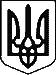 УКРАЇНАКОМИШУВАСЬКА СЕЛИЩНА РАДАОРІХІВСЬКОГО РАЙОНУ ЗАПОРІЗЬКОЇ ОБЛАСТІТРИНАДЦЯТА ПОЗАЧЕРГОВА СЕСІЯ ВОСЬМОГО СКЛИКАННЯРІШЕННЯПро      Проект       рішення     «Про   створення коммунального  підприємства  «Комишуваський  центр   ГІС»     Комишуваської    селищної ради Оріхівського району Запорізької областіКеруючись  статями 26, 59, 60 Закону України «Про місцеве самоврядування в Україні», Господарським кодексом України, Цивільним кодексом України,  Законом України «Про доступ до публічної інформації», враховуючи  пропозиції начальника відділу житлово-комунального господарства  Комишуваської селищної ради Хворостянова А.А. про  створення комунального підприємства та рекомендації постійної комісії з питань промисловості, підприємництва, транспорту, житлово-комунального господарства та комунальної власності, з метою проведення  організаційних заходів для отримання пропозицій та зауважень щодо створення комунального підприємства «Комишуваський  центр   ГІС» ,  Комишуваська селищна   радаВИРІШИЛА:1.Розробнику проекту начальнику відділу житлово-комунального господарства Комишуваської селищної ради  Хворостянову А.А. (далі - розробник) - рішення «Про створення  комунального підприємства «Комишуваський центр ГІС» Комишуваської селищної ради Оріхівського району Запорізької області» (далі - проект), інформація додається,  для отримання пропозицій та зауважень:1.1.Оприлюднити  проект рішення разом з проектом Статуту комунального підприємства «Комишуваський центр ГІС» Комишуваської селищної ради Оріхівського району Запорізької області в мережі Інтернет на офіційному веб-сайті Комишуваської селищної ради в рубриці проекти рішень.1.2. Надіслати на електроні адреси виконуючим обов’язки  старост  матеріали вказані в підпункті 1.1. пункту 1 цього рішення.2. Розробнику проекту  надати в жовтні поточного року на розгляд чергової сесії матеріали  вказані в пункті 1 цього рішення разом з зауваженнями та пропозиціями. 3. Контроль за виконанням заходів передбачених в пунктах 1, 2 цього рішення покласти на відповідальну  постійну комісію з питань промисловості, підприємництва, транспорту, житлово-комунального господарства та комунальної власності.  Селищний голова                                                                        Ю.В. Карапетян                                    ПРОЕКТ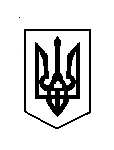 УКРАЇНАКОМИШУВАСЬКА СЕЛИЩНА РАДАОРІХІВСЬКОГО РАЙОНУ ЗАПОРІЗЬКОЇ ОБЛАСТІ________ СЕСІЯ ВОСЬМОГО СКЛИКАННЯР І Ш Е Н Н ЯПро створення комунального підприємства  «Комишуваський центр ГІС» Комишуваської  селищної ради  Оріхівського району  Запорізької області Керуючись  п. 30 ст. 26 Закону України «Про місцеве самоврядування в Україні» , Господарським кодексом України,  Цивільним кодексом України враховуючи рекомендації постійної комісії з питань промисловості, підприємництва, транспорту, житлово-комунального господарства та комунальної власності про вирішення нагальної потреби об’єднаної територіальної громади по збору та систематизації інформації різного рівня для створення автоматизованої бази даних  та ведення на місцевому рівні кадастрів містобудівного, земельного, екологічного та інших, а також надання послуг  з інвентаризації, оцінки майна шляхом створення комунального підприємства, з метою організації заходів щодо створення комунального підприємства,  Комишуваська селищна  радаВИРІШИЛА:1.Створити комунальне підприємство «Комишуваський центр ГІС» Комишуваської селищної ради Оріхівського району Запорізької області.2.Затвердити Статут комунального підприємства « Комишуваський центр ГІС» Комишуваської селищної ради Оріхівського району Запорізької області   (додається).2.Встановити місцезнаходження комунального підприємства «Комишуваський центр ГІС» Комишуваської селищної ради Оріхівського району Запорізької області за адресою: 70530, Запорізька область, Оріхівський район, смт Комишуваха, вул._______, буд. ___. 3.Встановити розмір статутного капіталу комунального підприємства «Комишуваський центр ГІС» Комишуваської селищної ради Оріхівського району Запорізької області  у сумі  10 000 грн. 00 коп.4.Доручити виконуючому обов’язки керівника комунального підприємства «Комишуваський центр ГІС» Комишуваської селищної ради Оріхівського району Запорізької області ________ зареєструвати комунальне підприємство відповідно до чинного законодавства України.5.Контроль за виконанням даного рішення покласти на постійну комісії ю з питань промисловості, підприємництва, транспорту, житлово-комунального господарства та комунальної власності та  заступника селищного Заяц Н.Г.Селищний голова                                                                    Ю.В. Карапетян04 серпня 2017 року                                                                                                                                           №  13  ______2017	№ ____